КОНТРОЛЬНО-СЧЕТНАЯ КОМИССИЯГОРОДА  НОВОЗЫБКОВАРАСПОРЯЖЕНИЕот  27.12.2017 г.  № 17-р г. НовозыбковОб утверждении Положения о порядкеуведомления нанимателя (работодателя)о фактах обращения в целях склонения муниципального служащегок совершению коррупционных правонарушенийВ соответствии с Федеральным законом от 02.03.2007 № 25-ФЗ «О муниципальной службе в Российской Федерации», частью 5 статьи 9 Федерального закона от 25.12.2008 №273-ФЗ «О противодействии коррупции», с целью противодействия коррупционным проявлениям:1.Утвердить Порядок уведомления представителя нанимателя (работодателя) о фактах обращения в целях склонения муниципального служащего к совершению коррупционных правонарушений, перечень сведений, содержащихся в уведомлениях, организация проверок этих сведений и порядок регистрации уведомлений (приложение №1).2. Данный порядок распространяется на муниципальных служащих Контрольно-счетной комиссии города Новозыбкова.3. Контроль за исполнением данного распоряжения  оставляю за собой. Председатель Контрольно-счетнойкомиссии г.Новозыбкова                                                           В.А.ЛаптеваПриложение №1к распоряжению №17- р от 27.12.2017 г.Порядок уведомления нанимателя (работодателя)о фактах обращения в целях склонения муниципального служащегок совершению коррупционных правонарушений1. Общие положенияПорядок уведомления представителя нанимателя (работодателя) о фактах обращения в целях склонения муниципального служащего к совершению коррупционных правонарушений (далее — Порядок) разработан в соответствии с частью 5 статьи 9 Федерального закона от 25.12.2008 № 273-ФЗ «О противодействии коррупции» и определяет перечень сведений, содержащихся в уведомлениях, организацию проверки этих сведений и порядок регистрации уведомлений.2. Порядок уведомления муниципальным служащим представителя нанимателя (работодателя)2.1. Во всех случаях обращения к муниципальному служащему каких-либо лиц в целях склонения его к совершению коррупционных правонарушений муниципальный служащий не позднее одного рабочего дня, следующего за днем обращения к нему каких-либо лиц в целях склонения к совершению коррупционных правонарушений, обязан письменно уведомить представителя нанимателя (работодателя) о данных фактах по форме, указанной в Приложении № 1 к настоящему Порядку в соответствии с перечнем сведений, определенных пунктом 2.2 настоящего Положения.При нахождении муниципального служащего в командировке, отпуске вне места прохождения службы по иным основаниям, установленным законодательством Российской Федерации, муниципальный служащий обязан направить представителю нанимателя (работодателю) информацию о факте обращения в целях его склонения к совершению коррупционного правонарушения по любым доступным средствам связи (телефон, факс, электронная почта и др.), которая в тот же день фиксируется в журнале регистрации уведомлений. В день прибытия муниципального служащего к месту исполнения служебных обязанностей Уведомление оформляется в письменной форме.2.2. В уведомлении муниципальным служащим представителя нанимателя (работодателя) о фактах обращения к нему каких-либо лиц в целях склонения к совершению коррупционных правонарушений (далее — Уведомление) указываются следующие сведения:— фамилия, имя, отчество муниципального служащего, направившего уведомление (далее — уведомитель), его должность и номер телефона для контактов. Если Уведомление подается муниципальным служащим, указанным в пункте 2.4 настоящего Положения, указываются также фамилия имя, отчество и должность муниципального служащего, которого склоняют к совершению коррупционного правонарушения;— все известные сведения о физическом лице (юридическом лице), склоняющем к правонарушению (фамилия, имя, отчество, должность и т.д.);— подробные сведения о сущности коррупционного правонарушения, к совершению которого склоняли муниципального служащего (злоупотребление должностными полномочиями, нецелевое расходование бюджетных средств, превышение должностных полномочий, присвоение полномочий должностного лица, незаконное участие в предпринимательской деятельности, получение взятки, дача взятки, служебный подлог и т.д.);— способ склонения к правонарушению (подкуп, угроза, обещание, обман, насилие и т.д.);— обстоятельства склонения к правонарушению (телефонный разговор, личная встреча, почтовое отправление и т.д.);— дата, место, время склонения к коррупционному правонарушению;— информация об исполнении уведомителем обязанностей по уведомлению органов прокуратуры или других государственных органов об обращении к нему каких-либо лиц в целях склонения его к совершению коррупционных правонарушений;— дата подачи уведомления;— собственноручная подпись уведомителя.2.3. К Уведомлению прилагаются все имеющиеся материалы, подтверждающие факт и обстоятельства обращения в целях склонения муниципального служащего к совершению коррупционных правонарушений, а также иные документы, имеющие отношение к обстоятельствам обращения.2.4. Муниципальный служащий, которому стало известно о факте обращения к иным муниципальным служащим в связи с исполнением ими служебных обязанностей каких-либо лиц в целях склонения их к совершению коррупционных правонарушений, вправе уведомить об этом представителя нанимателя (работодателя) с соблюдением процедуры, определенной настоящим Порядком.3. Порядок регистрации Уведомлений3.1 Организация приема и регистрации Уведомлений осуществляется аппаратом Контрольно-счетной комиссии города Новозыбкова (далее — аппарат).3.2. Уведомление регистрируется в установленном порядке в журнале регистрации уведомлений о фактах обращения в целях склонения муниципального служащего к совершению коррупционных правонарушений (далее — Журнал) по форме согласно приложению N 2 к настоящему Порядку:- незамедлительно в присутствии уведомителя, если Уведомление представлено им лично;- в день, когда оно поступило по почте или с курьером.3.3. На Уведомлении ставится отметка о его поступлении с указанием даты и времени регистрации и регистрационного номера.3.4. На копии Уведомления подлежащей передаче уведомителю, проставляется отметка «Уведомление зарегистрировано» с указанием даты и времени регистрации, регистрационного номера фамилии, имени, отчества и должности лица, зарегистрировавшего Уведомление.Копия зарегистрированного Уведомления сразу после осуществления данной процедуры выдается муниципальному служащему под роспись в Журнале (графа 6 «Подпись лица, подавшего уведомление).В случае если Уведомление поступило по почте, копия Уведомления с отметкой о его регистрации направляется муниципальному служащему по почте с уведомлением о получении.3.5. Отказ в приеме Уведомления, а также в его регистрации или выдаче его копии с отметкой о регистрации не допускается.3.6. Журнал хранится в Контрольно-счетной комиссии города Новозыбкова в месте, защищенном от несанкционированного доступа, в течение 5 лет с момента регистрации в нем последнего Уведомления.3.7. В день регистрации Уведомления муниципальный служащий обязан в устной форме проинформировать непосредственного руководителя о факте обращения в целях склонения его к совершению коррупционного правонарушения.4. Организация проверки содержащихся в Уведомлениях сведений4.1. После регистрации Уведомление незамедлительно передается на рассмотрение представителю нанимателя (работодателю).4.2. Представитель нанимателя (работодатель) в течение одного рабочего дня со дня получения Уведомления принимает решение об организации проверки сведений, содержащихся в Уведомлении (далее — проверка).4.3. Для проведения проверки правовым актом представителя нанимателя (работодателя) создается комиссия, которая состоит из председателя комиссии, секретаря и членов комиссии.4.4. Все лица, входящие в состав комиссии, пользуются равными правами в решении вопросов, рассматриваемых на заседаниях комиссии.4.5. В проведении проверки не может участвовать муниципальный служащий, прямо или косвенно заинтересованный в ее результатах. В этих случаях он обязан обратиться к представителю нанимателя (работодателю) с письменным заявлением об освобождении его от участия в проведении данной проверки.4.6. При проведении проверки должны быть:заслушаны пояснения уведомителя, других муниципальных служащих, а также лиц, имеющих отношение к фактам, содержащимся в Уведомлении;объективно и всесторонне рассмотрены факты и обстоятельства обращения к уведомителю в целях склонения его к совершению коррупционного правонарушения;установлены причины и условия, которые способствовали обращению лиц к уведомителю с целью склонения его к совершению коррупционных правонарушений.4.7. В ходе проведения проверки, помимо Уведомления, рассматриваются материалы, имеющие отношение к фактам, содержащимся в Уведомлении, в том числе должностная инструкция и служебная характеристика уведомителя, должностные инструкции и служебные характеристики муниципальных служащих, имеющих отношение к фактам, содержащимся в Уведомлении.4.8. Лица, входящие в состав комиссии, и муниципальные служащие, имеющие отношение к фактам, содержащимся в Уведомлении, не вправе разглашать сведения, ставшие им известными в ходе проведения проверочных мероприятий.4.9. Работа комиссии должна быть завершена не позднее пяти рабочих дней со дня принятия решения о проведении проверки.5. Итоги проведения проверки5.1. Результаты проверки сообщаются представителю нанимателя (работодателю) комиссией в форме письменного заключения в двухдневный срок со дня окончания проверки.5.2. В заключении указываются:а) состав комиссии;б) сроки проведения проверки;в) составитель Уведомления и обстоятельства, послужившие основанием для проведения проверки:г) подтверждение достоверности (либо опровержение) факта, послужившего основанием для составления Уведомления;д) причины и обстоятельства, способствовавшие обращению в целях склонения муниципального служащего к совершению коррупционных правонарушений;е) меры, рекомендуемые для разрешения сложившейся ситуации.5.3. Член комиссии, не согласный с ее решением, имеет право в письменной форме изложить свое особое мнение, которое приобщается к заключению.5.4. В случае подтверждения в ходе проверки факта обращения к уведомителю в целях склонения его к совершению коррупционных правонарушений или выявления в его действиях или действиях иных муниципальных служащих, имеющих отношение к вышеуказанным фактам, признаков коррупционного правонарушения, комиссией в заключении выносятся рекомендации представителю нанимателя (работодателю) по применению превентивных мер по недопущению коррупционного правонарушения.В случае подтверждения наличия факта обращения в целях склонения муниципального служащего к совершению коррупционных правонарушений представителем нанимателя (работодателем) принимается решение о передаче информации в органы прокуратуры, органы внутренних дел, иные государственные органы.По решению представителя нанимателя (работодателя) Уведомление может быть направлено как в несколько государственных органов одновременно, так и в один из них в соответствии с их компетенцией.В случае направления Уведомления одновременно в несколько государственных органов в сопроводительном письме перечисляются все адресаты.5.5. В случае отсутствия подтверждения факта обращения в целях склонения муниципального служащего к совершению коррупционных правонарушений, но обнаружения признаков нарушений требований к служебному поведению, либо конфликта интересов, материалы, собранные в ходе проверки, а также заключение проверки передаются на рассмотрение комиссии по соблюдению требований к служебному поведению муниципальных служащих и урегулированию конфликта интересов.5.6. В случае опровержения факта обращения к уведомителю с целью его склонения к совершению коррупционных правонарушений представитель нанимателя (работодатель) принимает решение о принятии результатов проверки к сведению.5.7. Информация о решении по результатам проверки направляется в подразделение кадровой службы для включения в личное дело уведомителя.5.8. Уведомитель, в отношении которого проводится проверка сведений, содержащихся в Уведомлении, по окончании проверки имеет право ознакомиться с письменным заключением о ее результатах.Приложение № 1к настоящему Порядку                                     (наименование должности представителя                                          нанимателя (работодателя))                                    _______________________________________                                           (Ф.И.О. представителя                                         нанимателя (работодателя))                                    _______________________________________                                      (Ф.И.О. муниципального служащего)                                    _______________________________________                                   (должность, номер телефона для контакта)УВЕДОМЛЕНИЕВ соответствии со статьей 9 Федерального закона от 25 декабря 2008 годаN 273-ФЗ «О противодействии коррупции» я, ______________________________________________________________________________________________________________________________________________________________________________________________________                             Ф.И.О., должность1)  уведомляю  о  факте обращения ко мне в целях склонения к коррупционному      правонарушению со стороны __________________________________________________________________                          (фамилия, имя, отчество, место работы, должность,____________________________________________________________________________________________________________________________________        адрес проживания и другие известные о данном лице сведения)2)   склонение   к  коррупционному  правонарушению  производилось  с  целью осуществления мною ____________________________________________________________________________________________________________________________________                     (указывается сущность коррупционного правонарушения)3) склонение к коррупционному правонарушению осуществлялось посредством_______________________________________________________________________________________________                      (указывается способ склонения)4) склонение к коррупционному правонарушению производилось_________________________________________________________________ (указываются обстоятельства склонения: телефонный разговор, личная встреча,почта и другие)5) склонение к коррупционному правонарушению произошло«___» ____________ г. _______________________________ в ____ ч ____ мин.                          (указывается место склонения)______________    _________________    ____________________________________________________________    (дата)            (подпись)                  (фамилия, инициалы)    Кроме того, сообщаю, что о данном факте уведомлены _________________________________________________(информация  об  уведомлении органов прокуратуры или других государственных органов  в случае, если указанная информация была направлена уведомителем всоответствующие органы).    Уведомление зарегистрировано в Журнале регистрации«____»______________ г.  N _______________________________________________________________________(Ф.И.О., должность лица, зарегистрировавшего уведомление)Приложение № 2к настоящему ПорядкуЖУРНАЛРегистрации уведомлений о фактах  обращения в целях склонения муниципальных служащих Контрольно-счетной комиссии города Новозыбкова к совершению коррупционных правонарушений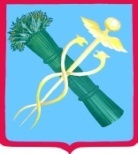 Nп/пДата, время и способпоступленияинформации Дата и времярегистрац.уведомленияСведения о муниц.служащем, подавшем уведомлениеСведения о муниц.служащем, подавшем уведомлениеПодпись лица,подавшегоуведомле-ниеКраткое содержание  уведомленияПодписьлица,зарегистрировавшегоуведомлениеФ.И.О.должностьлица,зарегистри-ровавшегоуведомлениеСведения опринятомрешенииNп/пДата, время и способпоступленияинформации Дата и времярегистрац.уведомленияФ.И.О.должностьПодпись лица,подавшегоуведомле-ниеКраткое содержание  уведомленияПодписьлица,зарегистрировавшегоуведомлениеФ.И.О.должностьлица,зарегистри-ровавшегоуведомлениеСведения опринятомрешении12345678910